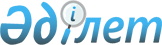 Мектепке дейінгі тәрбие мен оқытуға мемлекеттік білім беру тапсырысын, ата-ана төлемақысының мөлшерін бекіту туралыМаңғыстау облысы Маңғыстау ауданы әкімдігінің 2018 жылғы 1 наурыздағы № 45 қаулысы. Маңғыстау облысы Әділет департаментінде 2018 жылғы 16 наурызда № 3541 болып тіркелді
      РҚАО-ның ескертпесі.

      Құжаттың мәтінінде түпнұсқаның пунктуациясы мен орфографиясы сақталған.
      Қазақстан Республикасының 2001 жылғы 23 қаңтардағы "Қазақстан Республикасындағы жергілікті мемлекеттік басқару және өзін-өзі басқару туралы" және 2007 жылғы 27 шілдедегі "Білім туралы" Заңдарына, Маңғыстау облысының әділет департаментінің 2018 жылғы 19 қаңтардағы №10-11-273 ақпараттық хатына сәйкес Маңғыстау ауданының әкімдігі ҚАУЛЫ ЕТЕДІ:
      1. 2018 жылға арналған Маңғыстау ауданы бойынша мектепке дейінгі тәрбие мен оқытуға мемлекеттік білім беру тапсырысы, ата-ана төлемақысының мөлшері осы қаулының қосымшасына сәйкес бекітілсін.
      2. Маңғыстау ауданы әкімдігінің 2017 жылғы 24 қарашадағы №299 "Мектепке дейінгі тәрбие мен оқытуға мемлекеттік білім беру тапсырысын, ата-ана төлемақысының мөлшерін бекіту туралы" (Нормативтік құқықтық актілерді мемлекеттік тіркеу тізілімінде №3475 болып тіркелген, 2017 жылғы 25 желтоқсанда Қазақстан Республикасы нормативтік құқықтық актілерінің эталондық бақылау банкінде жарияланған) қаулысының күші жойылды деп танылсын.
      3. "Маңғыстау аудандық білім бөлімі" мемлекеттік мекемесі (бөлім басшысы С.Қалиева) осы қаулының әділет органдарында мемлекеттік тіркелуін, оның Қазақстан Республикасы нормативтік құқықтық актілерінің эталондық бақылау банкінде және бұқаралық ақпарат құралдарында ресми жариялануын қамтамасыз етсін.
      4. Осы қаулының орындалуын бақылау аудан әкімінің орынбасары Е.Махмутовқа жүктелсін.
      5. Осы қаулы әділет органдарында мемлекеттік тіркелген күннен бастап күшіне енеді және ол алғашқы ресми жарияланған күнінен кейін күнтізбелік он күн өткен соң қолданысқа енгізіледі.
      "КЕЛІСІЛДІ"
      "Әлбет" жауапкершілігі шектеулі
      серіктестігінің директоры
      Дербисова Динара Алымовна
      "01" 03 2018 жыл
      Жеке кәсіпкер
      Жанбуршина Жаксы Есмурзаевна
       "01" 03 2018 жыл
      Жеке кәсіпкер
      Каукарова Алтынгул Толегеновна
      "01" 03 2018 жыл
      Жеке кәсіпкер
      Нурымбетова Миуа Матжановна
      "01" 03 2018 жыл
      Жеке кәсіпкер
      Тогысова Нуржамал Айтуаровна
      "01" 03 2018 жыл
      "Маңғыстау аудандық білім
      бөлімі" мемлекеттік мекемесінің басшысы
      Калиева Светлана Акмуратовна
      "01" 03 2018 жыл
      "Маңғыстау аудандық экономика
      және қаржы бөлімі"
      мемлекеттік мекемесі басшысының
      міндетін атқарушы
      Ұзақбай Әсемгүл Жылқыбекқызы
      "01" 03 2018 жыл 2018 жылға арналған Маңғыстау ауданы бойынша мектепке дейінгі тәрбие мен оқытуға мемлекеттік білім беру тапсырысы,   ата-ана төлемақысының мөлшері
					© 2012. РГП на ПХВ «Институт законодательства и правовой информации Республики Казахстан» Министерства юстиции Республики Казахстан
				
      Аудан әкімі 

Ж.Айтуаров
Маңғыстау ауданының әкімдігінің
2018 жылғы 1 наурыздағы
№ 45 қаулысына
қосымша

 

№
 

Мектепке дейінгі тәрбие мен оқыту ұйымдарының атауы
 

Мектепке дейінгі тәрбие мен оқыту ұйымдарындағы тәрбиеленушілердің саны
 

Мектепке дейінгі тәрбие мен оқыту ұйымдарындағы тәрбиеленушілердің саны
 

Мектепке дейінгі тәрбие мен оқыту ұйымдарындағы тәрбиеленушілердің саны
 

Мектепке дейінгі тәрбие мен оқыту ұйымдарындағы тәрбиеленушілердің саны
 

Мектепке дейінгі тәрбие мен оқыту ұйымдарындағы бір айға арналған ата-ана төлемақысының мөлшері (теңге)
 

Мектепке дейінгі тәрбие мен оқыту ұйымдарындағы бір айға арналған ата-ана төлемақысының мөлшері (теңге)
 

Мектепке дейінгі тәрбие мен оқыту ұйымдарындағы бір айға арналған ата-ана төлемақысының мөлшері (теңге)
 

Мектепке дейінгі тәрбие мен оқыту ұйымдарындағы бір айға арналған ата-ана төлемақысының мөлшері (теңге)
 

№
 

Мектепке дейінгі тәрбие мен оқыту ұйымдарының атауы
Бала бақша (мемле кеттік)
Бала бақша (жеке меншік)
Толық  күн бола тын мектеп жанын дағы шағын орта лық
Толық күн бола тын дер бес шағын орта лық
Бала бақша (мемле кеттік)
Бала бақша (жеке меншік)
Толық  күн бола тын мектеп жанындағы шағын орта лық
Толық күн болатын дербес шағын орталық
 

1
Маңғыстау ауданы әкімдігінің "Айдын" бала бақшасы мемлекеттік коммуналдық қазыналық кәсіпорыны
 

150
 

0
 

0
 

0
 

11834
 

0
 

0
 

0
 

2
Маңғыстау ауданы әкімдігінің "Айналайын" балабақшасы мемлекеттік коммуналдық қазыналық кәсіпорны
 

180
 

0
 

0
 

0
 

11834
 

0
 

0
 

0
 

3
Маңғыстау ауданы әкімдігінің "Балбөбек" бала бақшасы" мемлекеттік коммуналдық қазыналық кәсіпорны
 

200
 

0
 

0
 

0
 

11834
 

0
 

0
 

0
 

4
Маңғыстау ауданы әкімдігінің "Ер Төстік" балабақшасы мемлекеттік коммуналдық қазыналық кәсіпорны
 

75
 

0
 

0
 

0
 

11834
 

0
 

0
 

0
 

5
Маңғыстау ауданы әкімдігінің "Рахат" бала бақшасы" мемлекеттік коммуналдық қазыналық кәсіпорыны
 

55
 

0
 

0
 

0
 

11834
 

0
 

0
 

0
 

6
Жеке кәсіпкер Жанбуршина Жаксы Есмурзаевнаның "Болашақ" балабақшасы
0
55
0
0
0
11834
0
0
 

7
"Әлбет" жауапкершілігі шектеулі серіктестігінің "Наз" балабақшасы
0
66
0
0
0
11834
0
0
 

8
Маңғыстау ауданы әкімдігінің "Ақ шағала" балабақшасы" мемлекеттік коммуналдық қазыналық кәсіпорыны
80
0
0
0
11834
0
0
0
 

9
Маңғыстау ауданы әкімдігінің "Аяулым" балабақшасы" мемлекеттік коммуналдық қазыналық кәсіпорны
 

50
 

0
 

0
 

0
 

11834
 

0
 

0
 

0
 

10
Маңғыстау ауданы әкімдігінің "Арай" бала бақшасы" мемлекеттік коммуналдық қазыналық кәсіпорыны
 

80
 

0
 

0
 

0
 

11834
 

0
 

0
 

0
 

11
Маңғыстау ауданы әкімдігінің "Айгөлек" бала бақшасы" мемлекеттік коммуналдық қазыналық кәсіпорны
 

56
 

0
 

0
 

0
 

11834
 

0
 

0
 

0
 

12
Маңғыстау ауданы әкімдігінің "Балауса" бала бақшасы" мемлекеттік коммуналдық қазыналық кәсіпорыны
80
 

0
 

0
 

0
 

11834
0
0
0
 

13
Маңғыстау ауданы әкімінің "Ақбота" балабақшасы мемлекеттік коммуналдық қазыналық кәсіпорны
50
 

0
 

0
 

0
 

11834
0
0
0
14
Маңғыстау ауданы әкімдігінің "Балдәурен" балабақшасы мемлекеттік коммуналдық қазыналық кәсіпорны
 

50
 

0
 

0
 

0
 

11834
 

0
 

0
 

0
15
Маңғыстау ауданы әкімдігінің "Еркетай" балабақшасы" мемлекеттік коммуналдық қазыналық кәсіпорны
80
0
0
0
11834
0
0
0
16
Маңғыстау ауданы әкімдігінің "Жауқазын" балабақшасы" мемлекеттік коммуналдық қазыналық кәсіпорыны
56
0
0
0
11834
0
0
0
17
Маңғыстау ауданы әкімдігінің "Құлыншақ" бала бақшасы" мемлекеттік коммуналдық қазыналық кәсіпорыны
50
0
0
0
11834
0
0
0
18
Маңғыстау ауданы әкімдігінің "Қызғалдақ балабақшасы" мемлекеттік коммуналдық қазыналық  кәсіпорны
80
0
0
0
11834
0
0
0
19
Маңғыстау ауданы әкімдігінің "Нұрай" бала бақшасы" мемлекеттік коммуналдық қазыналық кәсіпорыны
83
0
0
0
11834
0
0
0
20
Маңғыстау ауданы әкімдігінің "Ұлан" балабақшасы" мемлекеттік коммуналдық қазыналық кәсіпорыны
80
0
0
0
11834
0
0
0
21
Жеке кәсіпкер Тогысова Нуржамал Айтуаровнаның "Толағай" балабақшасы
0
0
0
32
0
0
0
11834
22
"Бекі бастауыш мектеп" мемлекеттік мекемесі
0
0
26
0
0
0
11834
0
23
Жеке кәсіпкер Каукарова Алтынгул Тулегеновнаның "NURSAIA" балабақшасы
0
50
0
0
0
11834
0
0
24
Жеке кәсіпкер Нұрымбетова Миуа Матжановнаның   "Дархан" балабақшасы
0
50
0
0
0
11834
0
0
Барлығы
1535
221
26
32